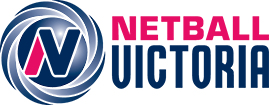 Individual Coach Performance Plan (ICPP) – Netball Victoria Pathway Coach 2017				Name: ________________________AreaGoalsActionsSupport neededMeasureAchieved Y/N?What areas do you need development in?Focus on goals to develop a plan for improvement?What would you like to achieve? Improve on? Long term and short term goals?What do you need to do or focus on to achieve each goal?What support is needed to achieve this goal?How will you know if the goal and plan has been achieved?Individual Coach DevelopmentIndividual Coach DevelopmentIndividual Coach DevelopmentTeam performance, KPI’s / outcomesTeam performance, KPI’s / outcomesAccreditation / Learning?Accreditation / Learning?Accreditation / Learning?Wellbeing areasWellbeing areasWellbeing areasOther…Other…